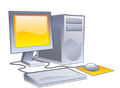 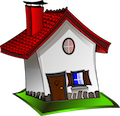 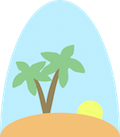 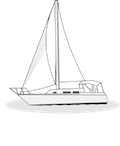 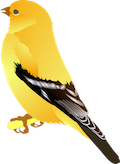 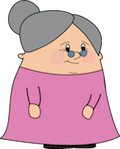 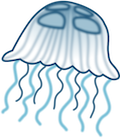 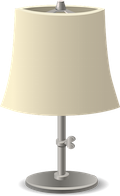 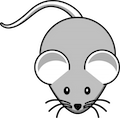 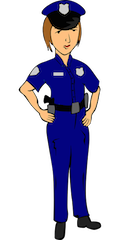 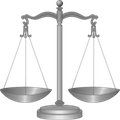 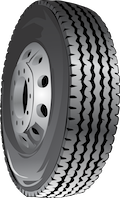 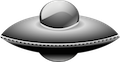 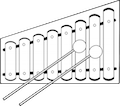 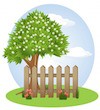 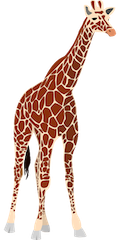 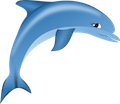 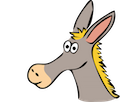 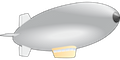 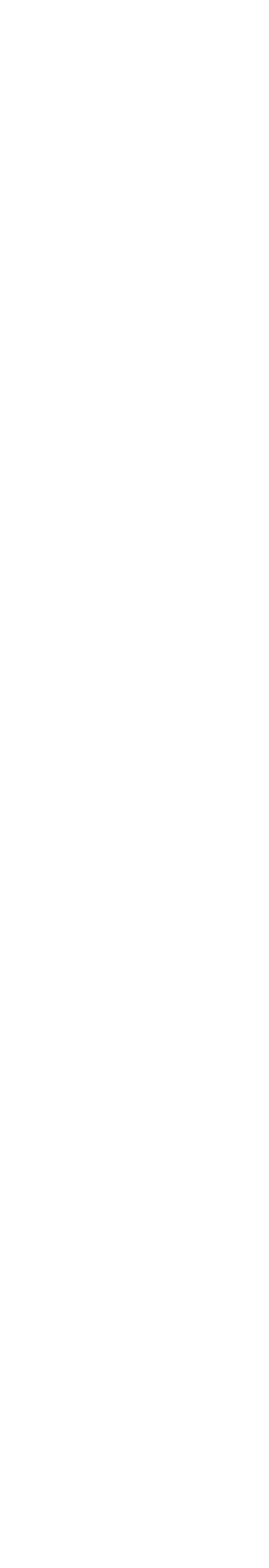 Resimde gördüklerinizi Yazınız!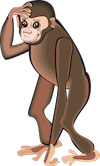 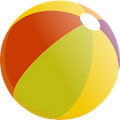 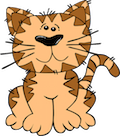 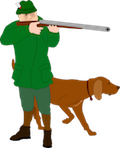 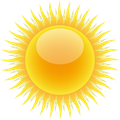 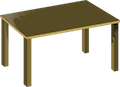 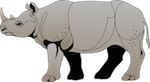 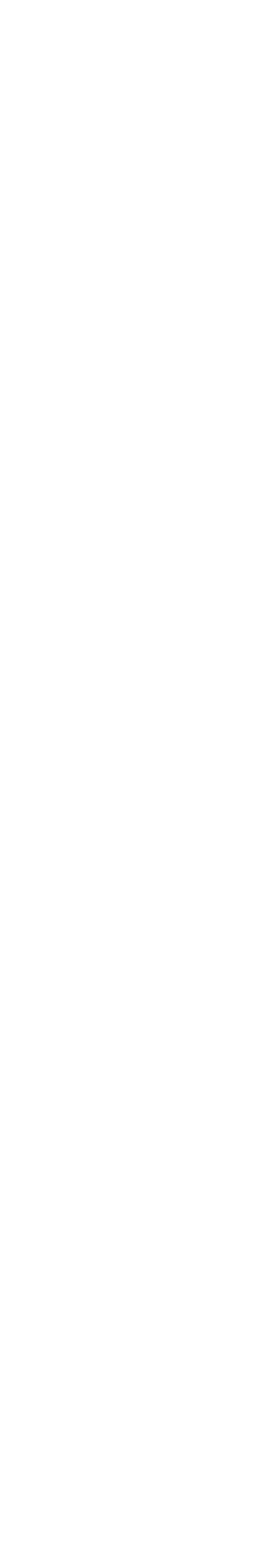 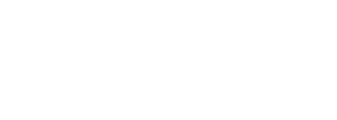 Muhtemel Çözüm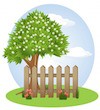 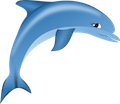 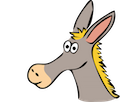 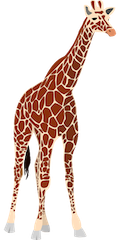 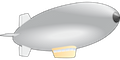 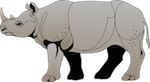 maymunAvcıGüneştopKediMasabilgisayar LambaUfoYunusFareKuşEşekGergadanTeraziİlkbaharBüyükanneKsilafon	ZurafaPolisYatEvDenizanasıZeplinAdaTekerlek